VENUES & INFORMATIONPlease note that lunches are no longer provided and some of the locations do not have shops near so we recommend you bring a packed lunch.Tea, coffee and water are available during the courses.Due to the practical nature of some courses we advise participants to wear flat enclosed shoes and trousers.COUNTY HALL, USK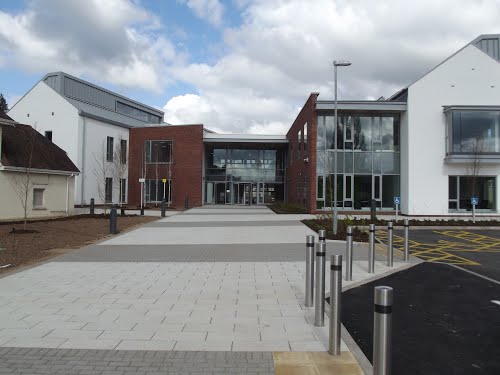 County HallUsk County HallThe Rhadyr Usk Monmouthshire NP15 1GACEFNDY MEDEQUIP, NEWPORT (PREVIOUSLY VISION PRODUCTS)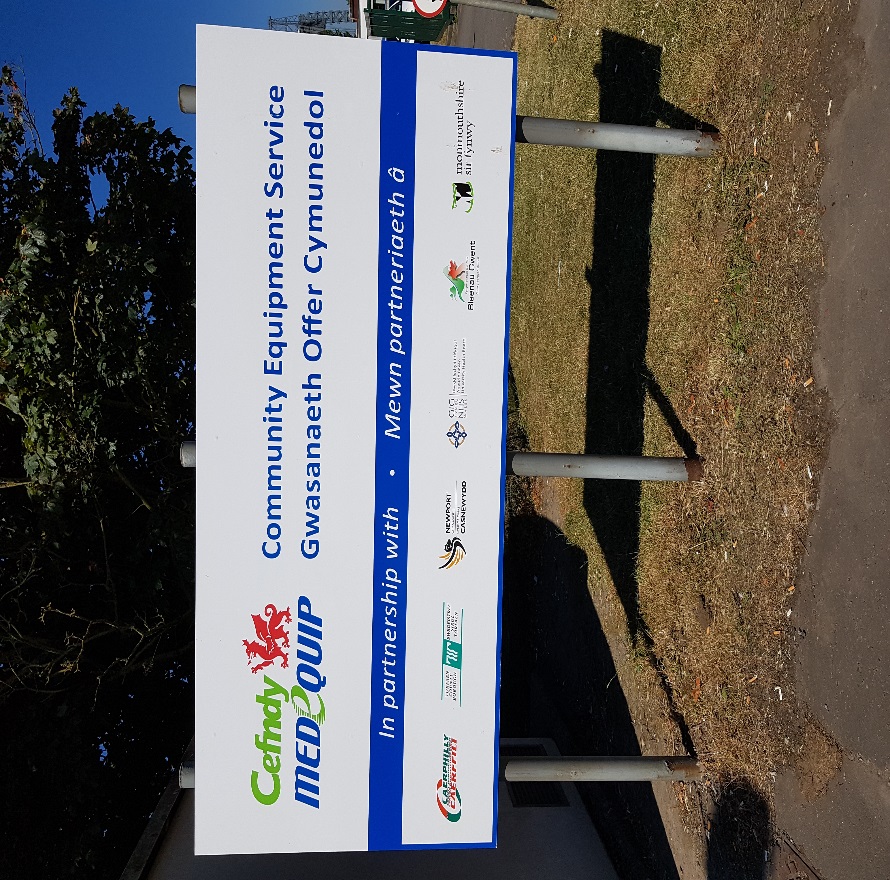 Mariner WayStephenson Street Industrial EstateNewport NP19 4PQ Tel: 01633 290919The post code will not take you to the venue so please use the directions below or you will be taken to the wrong side of the river.From the Coldra Roundabout, Junction 24 of M4 (NP18 2NX)  (A)Exit the roundabout onto Ringland Way/​Southern Distributor Rd/​A48Go through 2 roundabouts At the roundabout, take the 1st exit onto Southern Distributor Rd/​A48Go through 2 roundabouts  Just after Newport Stadium, turn left onto Langland Way (B)Continue forward onto Oxwich RoadTurn left onto Corporation RoadTurn right onto Stephenson St Just after the red railway bridge, turn left onto Mariner Way (C)Follow the road around to the right until you reach a building and car park signposted “Cefndy Medequip” (Previously known as “Vision Products)”INNOVATION HOUSE, MAGOR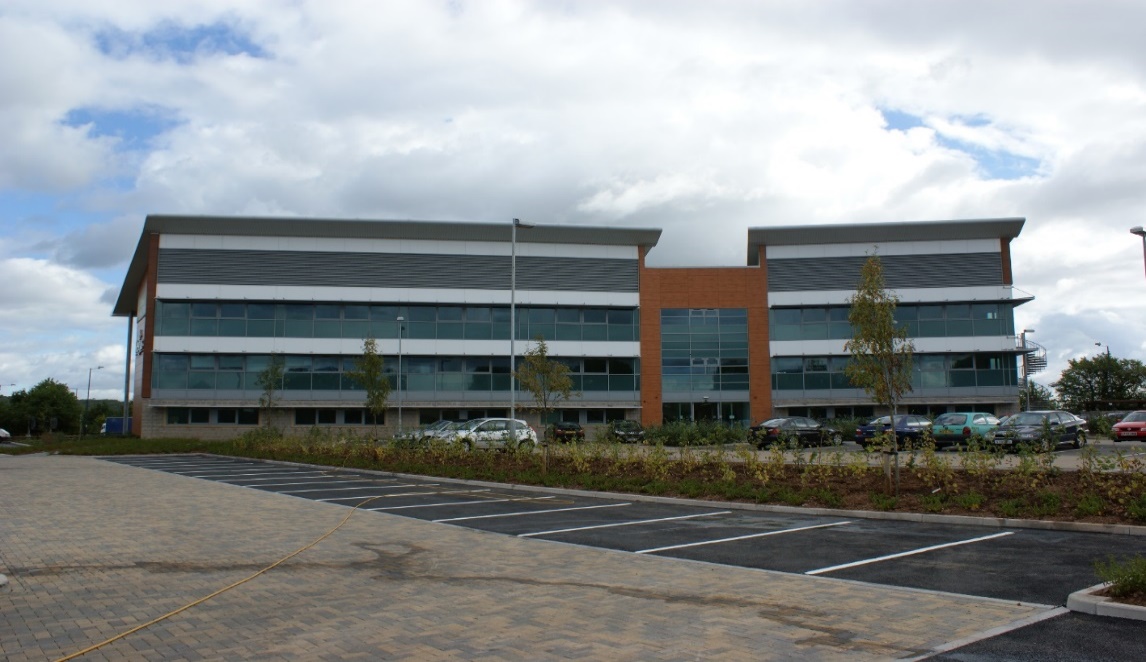 Innovation HouseWales 1 Business ParkMagor NP26 3DGPlease be aware when attending training at Innovation House participants must use the overflow car park.  When entering the site this is the first turning on the left. The car park is signposted and free of charge.  Under no circumstances are participants to park in BAM spaces or in the Hotel.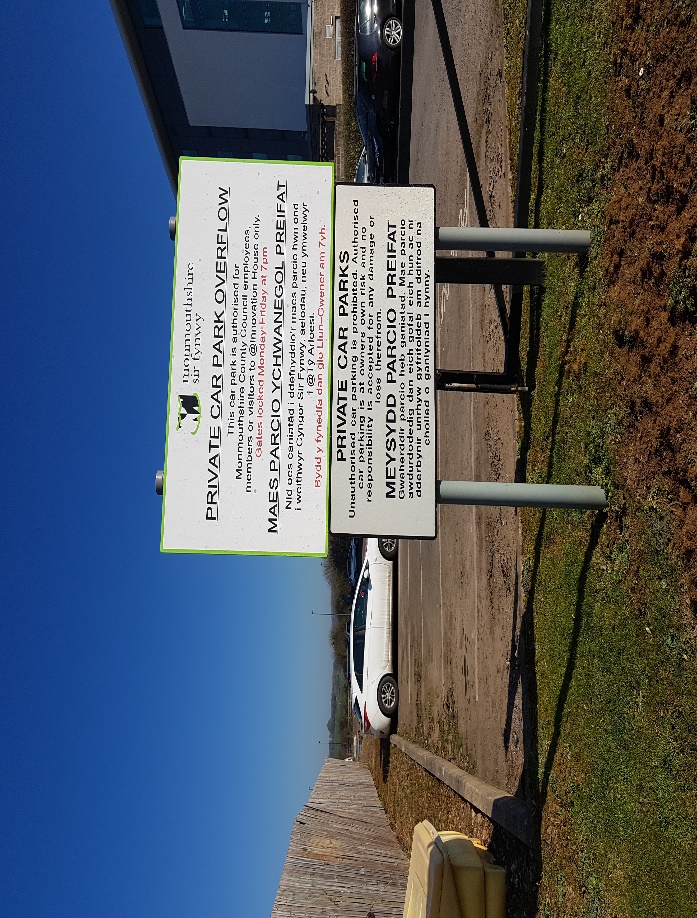 CENTENARY HALL, USK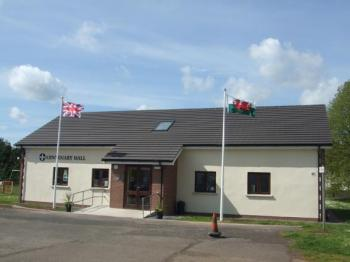 Maryport Street SouthUskMonmouthshireNP15 1AD